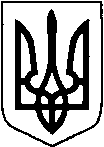 КИЇВСЬКА ОБЛАСТЬТЕТІЇВСЬКА МІСЬКА РАДАVІІІ СКЛИКАННЯТРЕТЯ  ПОЗАЧЕРГОВА  СЕСІЯ      Р І Ш Е Н Н Я
31.12.2020 р.                                   №  45 -3-VIIІ
Про надання громадянам дозволу  на розробку технічної документації із землеустрою щодо встановлення (відновлення) меж земельних ділянок, для послідуючої передачі у власність,які розташовані на території Тетіївської міської ради                      Розглянувши заяви громадян, земельно-облікову документацію (ЗКК), на підставі рішення 25 сесії 7 скликання № 381 від 22.09.2017 року та керуючись пунктом 34 частиною 1 статті 26 Закону України «Про місцеве самоврядування в Україні», відповідно до статей 12,87,116,118,121,122,186, перехідних положень Земельного кодексу України, Закону України «Про землеустрій» Тетіївська міська рада                                                         ВИРІШИЛА :     1. У зв’язку з фактичними обмірами земельної ділянки внести зміни в рішення 33 сесії Тетіївської міської ради 7 скликання № 942-33 -YII від 26.08.2020 року в пункті 3 підпункт : «Надати дозвіл на розробку технічної документації із землеустрою щодо  встановлення (відновлення) меж земельних ділянок, для послідуючої передачі у власність в м. Тетієві-  Беспомєстних Наталії Василівні та Фаловській Світлані Василівні у спільну часткову власність  по вул. Центральній,76  орієнтовною площею 0,07 га для будівництва та обслуговування житлового будинку, господарських будівель і споруд  за рахунок земель комунальної власності  міської ради;»      замінити на підпункт :«Надати дозвіл на розробку технічної документації із землеустрою щодо  встановлення (відновлення) меж земельних ділянок, для послідуючої передачі у власність в м. Тетієві-  Беспомєстних Наталії Василівні та Фаловській Світлані Василівні у спільну часткову власність  по вул. Центральній,76  орієнтовною площею 0,09 га для будівництва та обслуговування житлового будинку, господарських будівель і споруд  за рахунок земель комунальної власності  міської ради;»        2. У зв’язку з фактичними обмірами земельної ділянки внести зміни в рішення 33 сесії Тетіївської міської ради 7 скликання № 942-33 -YII від 26.08.2020 року в пункті 3 підпункт : «Надати дозвіл на розробку технічної документації із землеустрою щодо  встановлення (відновлення) меж земельних ділянок, для послідуючої передачі у власність в м.Тетіїв-  Горбановському Миколі Мечиславовичу  по вул. Цвітковій, 65 орієнтовною площею 0,06 га для будівництва та обслуговування житлового будинку, господарських будівель і споруд  за рахунок земель комунальної власності  міської ради;»      замінити на підпункт :«Надати дозвіл на розробку технічної документації із землеустрою щодо  встановлення (відновлення) меж земельних ділянок, для послідуючої передачі у власність в м. Тетієві-  Горбановському Миколі Мечиславовичу  по вул. Цвітковій, 65 орієнтовною площею 0,0908 га для будівництва та обслуговування житлового будинку, господарських будівель і споруд  за рахунок земель комунальної власності  міської ради;»      3.У зв’язку з фактичними обмірами земельної ділянки внести зміни в рішення 26 сесії Тетіївської міської ради 7 скликання № 768-26-VII від 20.12.2019 року в пункті 2 підпункт : «Надати дозвіл на розробку технічної документації із землеустрою щодо  встановлення (відновлення) меж земельних ділянок, для послідуючої передачі у власність в м.Тетіїв-  Уманцю Олексію Григоровичу   по пров.Плоханівському, 13 орієнтовною площею 0,06 га для будівництва та обслуговування житлового будинку, господарських будівель і споруд  за рахунок земель комунальної власності  міської ради;»      замінити на підпункт :«Надати дозвіл на розробку технічної документації із землеустрою щодо  встановлення (відновлення) меж земельних ділянок, для послідуючої передачі у власність в м. Тетієві-  Уманцю Олексію Григоровичу   по пров.Плоханівському, 13 орієнтовною площею 0,0799 га для будівництва та обслуговування житлового будинку, господарських будівель і споруд  за рахунок земель комунальної власності  міської ради;»   4. Внести зміни в рішення 30 сесії Тетіївської міської ради 7 скликання      №   857-30 -YII від 29.04.2020 року в пункті 7 підпункт : «Надати дозвіл на розробку технічної документації із землеустрою щодо  встановлення (відновлення) меж земельних ділянок, для послідуючої передачі у власність в с.Ненадиха-  Пасечник Людмилі Олександрівні  по вул. Ізмаїльській, 3  орієнтовною площею 0,25 га для будівництва та обслуговування житлового будинку, господарських будівель і споруд за рахунок земель комунальної власності  міської ради;»   замінити на підпункт :«Надати дозвіл на розробку технічної документації із землеустрою щодо  встановлення (відновлення) меж земельних ділянок, для послідуючої передачі у власність в с.Ненадиха-  Пасечник Людмилі Олександрівні  по вул. Ізмаільській, 3  орієнтовною площею 0,25 га для будівництва та обслуговування житлового будинку, господарських будівель і споруд за рахунок земель комунальної власності  міської ради;»5.Надати дозвіл на розробку технічної документації із землеустрою щодо  встановлення (відновлення) меж земельних ділянок, для послідуючої передачі у власність в м. Тетіїв-  Білокінь Андрію Андрійовичу  по  пров. Мисливському,9 , орієнтовною площею 0,10 га для будівництва та обслуговування житлового будинку, господарських будівель і споруд за рахунок земель комунальної власності  міської ради;-  Малиш Світлані Данилівні по пров. Кочубея,30 , орієнтовною площею 0,06 га для будівництва та обслуговування житлового будинку, господарських будівель і споруд за рахунок земель комунальної власності  міської ради;-  Ярошенку Олександру Миколайовичу по вул. Повітрянофлотській,11 , орієнтовною площею 0,09 га для будівництва та обслуговування житлового будинку, господарських будівель і споруд за рахунок земель комунальної власності  міської ради;- Жуківській Раїсі Володимирівні  по вул. Одеська, 33, орієнтовною площею  0,10 га для будівництва та обслуговування житлового будинку, господарських будівель і споруд за рахунок земель комунальної власності  міської ради;- Майструку Сергію Володимировичу  по вул. Мічуріна, 20, орієнтовною площею  0,07 га для будівництва та обслуговування житлового будинку, господарських будівель і споруд за рахунок земель комунальної власності  міської ради;- Левченко Лідії Іванівні  по вул. Герцена, 40, орієнтовною площею  0,10 га для будівництва та обслуговування житлового будинку, господарських будівель і споруд за рахунок земель комунальної власності  міської ради;6.Надати дозвіл на розробку технічної документації із землеустрою щодо     встановлення (відновлення) меж земельних ділянок, для послідуючої передачі     у власність в с. Бурківці-   Моргуну  Олександру Андрійовичу  по вул. Козуба,13  орієнтовною площею 0,25 га для будівництва та обслуговування житлового будинку, господарських будівель і споруд за рахунок земель комунальної власності  міської ради;-  Моргун Лідії Андріївні  по вул. Козуба,11  орієнтовною площею 0,25 га для будівництва та обслуговування житлового будинку, господарських будівель і споруд за рахунок земель комунальної власності  міської ради;7.Надати дозвіл на розробку технічної документації із землеустрою щодо  встановлення (відновлення) меж земельних ділянок, для послідуючої передачі у власність в с. Дібрівка-  Вінічуку Анатолію Івановичу  по вул. Жовтнева,29 орієнтовною площею 0,25 га для будівництва та обслуговування житлового будинку, господарських будівель і споруд за рахунок земель комунальної власності  міської ради;- 1/2 Тирковій Людмилі Вікторівні  та  1/2  Швецю Сергію Вікторовичу  у спільну часткову  власність  по  вул. Степовій, 29  орієнтовною площею 0,25 га для будівництва та обслуговування житлового будинку, господарських будівель і споруд за рахунок земель комунальної власності  міської ради;8.Надати дозвіл на розробку технічної документації із землеустрою щодо  встановлення (відновлення) меж земельних ділянок, для послідуючої передачі у власність в с. Стадниця-  Томашевському Анатолію Миколайовичу  по вул. Лесі Українки, 14 орієнтовною площею 0,25 га для будівництва та обслуговування житлового будинку, господарських будівель і споруд за рахунок земель комунальної власності  міської ради;9.Надати дозвіл на розробку технічної документації із землеустрою щодо  встановлення (відновлення) меж земельних ділянок, для послідуючої передачі у власність в с. Черепинка- Хохич  Нілі Павлівні  по вул. Пирогова,7 орієнтовною площею 0,25 га для будівництва та обслуговування житлового будинку, господарських будівель і споруд за рахунок земель комунальної власності  міської ради;10.Надати дозвіл на розробку технічної документації із землеустрою щодо  встановлення (відновлення) меж земельних ділянок, для послідуючої передачі у власність в с. Горошків-  Білецькій Людмилі Анатоліївні  по вул. Центральній,14 орієнтовною площею 0,25 га для будівництва та обслуговування житлового будинку, господарських будівель і споруд за рахунок земель комунальної власності  міської ради;11.Надати дозвіл на розробку технічної документації із землеустрою щодо  встановлення (відновлення) меж земельних ділянок, для послідуючої передачі у власність в с. Михайлівка-  Ткачуку Петру Івановичу  по вул. Лісова,6 орієнтовною площею 0,25 га для будівництва та обслуговування житлового будинку, господарських будівель і споруд за рахунок земель комунальної власності  міської ради;12.Надати дозвіл на розробку технічної документації із землеустрою щодо  встановлення (відновлення) меж земельних ділянок, для послідуючої передачі у власність в с. Дубина-  Гудзенко Валентині Іванівні  по вул. Зелений гай, 17 орієнтовною площею 0,25 га для будівництва та обслуговування житлового будинку, господарських будівель і споруд за рахунок земель комунальної власності  міської ради;13.Технічну документацію із землеустрою щодо встановлення (відновлення) меж      земельних ділянок для послідуючої передачі у власність, направити      на  затвердження  до  Тетіївської  міської  ради.14.Контроль за виконанням даного рішення покласти на постійну депутатську комісію з питань регулювання земельних відносин, архітектури, будівництва та охорони навколишнього середовища (голова Крамар  О.А.)               Міський голова                                                         Б.БАЛАГУРА